Orde van dienst Protestantse Gemeente Uitgeest-AkerslootVoorbereidingInleidend orgelspelMededelingen en aansteken van de Paaskaars.Psalm van deze zondag of intochtslied (staande)Moment van stilteBemoediging en groet:Drempelgebed/gebed van toenadering (er kan ook voor gekozen worden om òf het drempelgebed òf kyrie en gloria weg te laten)Kyriegebed, eventueel afgesloten met een kyrie uit het liedboek of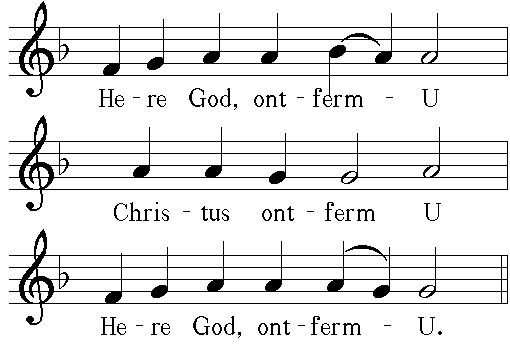 Gloria: lied uit liedboek of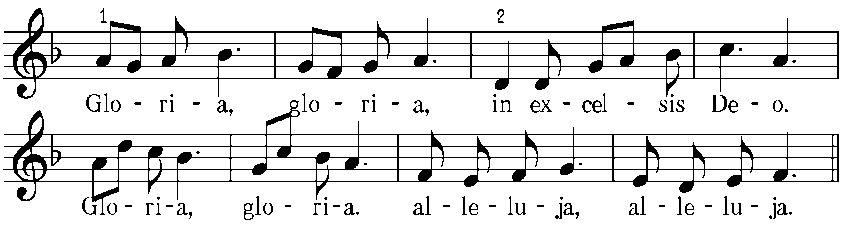 Dienst van het WoordGebedEerste SchriftlezingLiedTweede SchriftlezingLied of acclamatie 339a of 339bVerkondigingOrgelspelLiedGebeden en gavenDank- en voorbeden, stil gebed, Onze Vader gesproken, of gezongen in de versie van lied 369b of 1006Inzameling van de gavenSlotlied (staande)Zegen, gezongen amen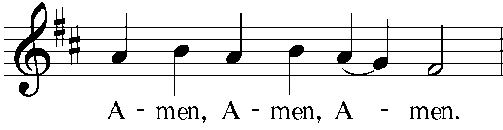 OrgelspelOptie 1Optie 2v: Onze hulp is in de Naam van de Heerg:  die hemel en aarde gemaakt heeft.v: de Heer zij met Ug: met U zij de Heerv :  Onze hulp is in de Naam van de Heer, die hemel en aarde gemaakt heeft,die trouw houdt tot in eeuwigheid en niet loslaat het werk van zijn handen.Genade zij U en vrede, van God onze Vader, en van onze Heer Jezus Christus.